Centrální ventilační přístroj WR 310Obsah dodávky: 1 kusSortiment: K
Typové číslo: 0095.0220Výrobce: MAICO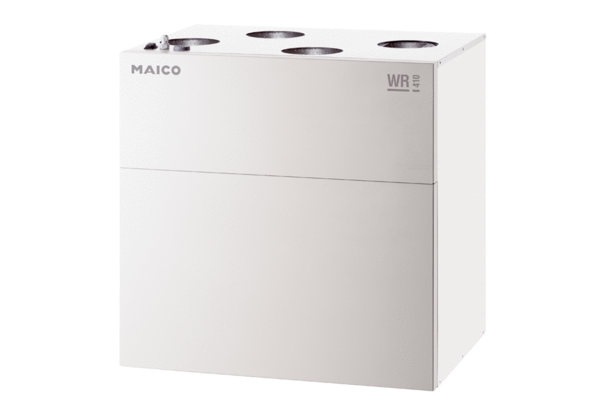 